Додаток 1								до рішення виконавчого комітету 									Миргородської міської ради 								            від 15 лютого 2023 року № 43	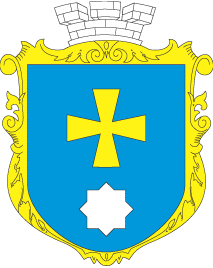 МИРГОРОДСЬКА МІСЬКА РАДАВИКОНАВЧИЙ КОМІТЕТМИРГОРОДСЬКА МІСЬКА РАДАВИКОНАВЧИЙ КОМІТЕТІнформаційна картаНадання допомоги при народженні дитиниІК-21/11.Орган, що надає послугуУправління соціального захисту населення Миргородської міської ради2.Місце подання документів та отримання результату послугиВідділ «Центр надання адміністративних послуг» виконавчого комітету Миргородської міської ради вул. Гоголя,171/1,  тел/факс (05355) 5-03-18http://myrgorod.pl.uae-mail: cnap_mirgorod@ukr.netВіддалене робоче  місце відділу «Центр надання адміністративних послуг» виконавчого комітету Миргородської міської радивул. Гоголя,92,   понеділок  - четвер з 8.00 до 17.00п’ятниця з 8.00 до 15.45перерва з 12.00 до 12.453.Перелік документів, необхідних для надання послуги та вимоги до них 1. Заява одного з батьків (опікуна), з яким постійно проживає дитина, що складається за формою, затвердженою Мінсоцполітики (заповнюється на підставі оригіналів паспорта або іншого документа, що посвідчує особу, та довідки про присвоєння реєстраційного номеру облікової картки платника податків). 2. Для внутрішньо переміщених осіб – довідка про взяття на облік внутрішньо переміщеної особи (копія). 3. Свідоцтво про народження дитини .4. Згода на обробку персональних даних.5. Заява про виплату грошової допомоги, видана відповідною банківською установою.6.Якщо із заявою звертається опікун  -  подається також рішення  суду про встановлення опіки. *Жінки, які мають зареєстроване місце проживання на території України і народили дитину під час тимчасового перебування за межами України, подають видані компетентними органами країни перебування і легалізовані в установленому порядку документи, що засвідчують народження дитини, якщо інше не передбачено міжнародними договорами України (документ  оформлений у нотаріуса).4. Оплата Безоплатно5.Результат послугиПовідомлення про призначення допомоги або мотивована відмова у призначенні 6. Термін виконання10  днів (за умови подання повного пакету документів)*. *  У разі подання неповного та невідповідного пакету документів строк може бути продовжено до 30 календарних днів та 10 днів для прийняття рішення. 7.Спосіб подання документів/ отримання результатуДопомога при народженні дитини надається одному з батьків дитини, опікуну, які постійно проживають разом з дитиною, з метою створення належних умов для її повноцінного утримання та виховання. Документи подаються особисто суб’єктом звернення з пред’явленням оригіналів документів, що посвідчують особу управлінню соціального захисту населення Миргородської міської ради:через адміністраторів центру надання адміністративних послуг;поштою або в електронній формі через офіційний веб-сайт Мінсоцполітики або інтегровані з ним інформаційні системи органів виконавчої влади та органів місцевого самоврядування, зокрема з використанням кваліфікованого електронного підпису; або Єдиний державний веб-портал електронних послуг, або в межах надання комплексної  послуги „єМалятко” (у разі технічної можливості)8.Законодавчо- нормативна основаЗакон України  «Про державну допомогу сім'ям з дітьми»(ст.10-12).Порядок призначення і виплати державної допомоги сім'ям з дітьми, затверджений постановою Кабінету Міністрів України від 27 грудня 2001 р.№ 1751(пп. 10- 14).Наказ Міністерства соціальної політики України від 21.04.2015 № 441 «Про затвердження форми заяви про призначення усіх видів соціальної допомоги, компенсацій та пільг».9.Перелік підстав для відмови у наданні адміністративної послугиПричини відмови: 1. Протягом одного місяця з дня звернення подані не всі документи, передбачені чинним законодавством.2. Звернення надійшло пізніше 12 календарних місяців з дня народження дитини.3. Народження мертвої дитини. 